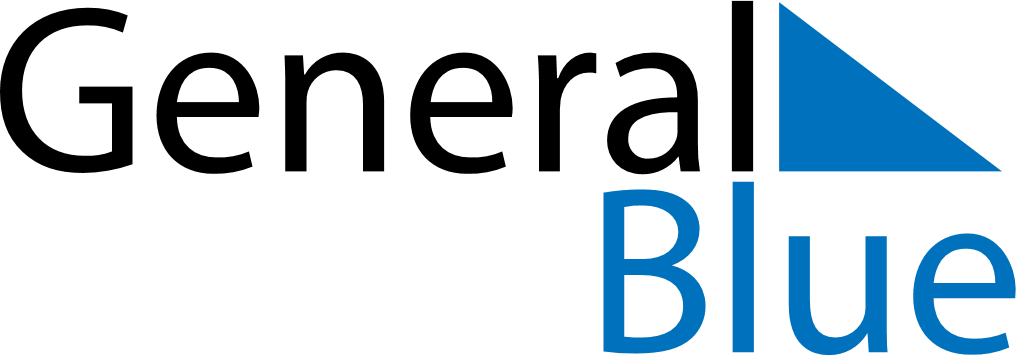 April 2020April 2020April 2020April 2020MoldovaMoldovaMoldovaMondayTuesdayWednesdayThursdayFridaySaturdaySaturdaySunday1234456789101111121314151617181819Easter Sunday2021222324252526Easter Monday27282930Memorial Day